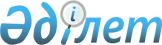 Карантинді тоқтату және Ақтөбе облысы Байғанин ауданы Ащы ауылдық округі әкімінің "Карантин белгілеу туралы" 2021 жылғы 28 шілдедегі №28 шешімінің күші жойылды деп тану туралыАқтөбе облысы Байғанин ауданы Ащы ауылдық округі әкімінің 2021 жылғы 17 қыркүйектегі № 46 шешімі. Қазақстан Республикасының Әділет министрлігінде 2021 жылғы 21 қыркүйекте № 24453 болып тіркелді
      Қазақстан Республикасы "Ветеринария туралы" Заңының 10-1-бабының 8) тармақшасына, Қазақстан Республикасы "Құқықтық актілер туралы" Заңының 27 бабының 1-тармағына сәйкес, Байғанин ауданының бас мемлекеттік ветеринариялық-санитариялық инспекторының 2021 жылғы 27 тамыздағы № 02-09-04/144 ұсынысы негізінде, ШЕШТІМ:
      1. Ақтөбе облысы Байғанин ауданы Ащы ауылдық округінің Ноғайты ауылы аумағында ірі қара малдары арасынан қарасан ауруының ошақтарын жою жөніндегі ветеринариялық іс-шаралар кешені жүргізілуіне байланысты белгіленген карантин алып тасталсын.
      2. Ақтөбе облысы Байғанин ауданы Ащы ауылдық округі әкімінің "Карантин белгілеу туралы" 2021 жылғы 28 шілдедегі № 28 (Нормативтік құқықтық актілерді мемлекеттік тіркеу тізілімінде № 23746 болып тіркелген) шешімінің күші жойылды деп танылсын.
      3. "Ақтөбе облысы Байғанин ауданы Ащы ауылдық округі әкімінің аппараты" мемлекеттік мекемесіне заңнамада белгіленген тәртіппен:
      1) осы шешімді Қазақстан Республикасының Әділет министрлігінде мемлекеттік тіркеуді;
      2) осы шешімді ресми жариялағаннан кейін Байғанин ауданы әкімдігінің интернет-ресурсында орналастыруды қамтамасыз етсін.
      4. Осы шешім оның алғашқы ресми жарияланған күнінен бастап қолданысқа енгізіледі.
					© 2012. Қазақстан Республикасы Әділет министрлігінің «Қазақстан Республикасының Заңнама және құқықтық ақпарат институты» ШЖҚ РМК
				
      Ащы ауылдық округінің әкімі 

С. Құлбатыр
